EDITAL Nº 022/2023PRORROGA AS INSCRIÇÕES DA SELEÇÃO PÚBLICA PARA CONTRATAÇÃO TEMPORÁRIA NOS TERMOS DO EDITAL 018/2023. O PREFEITO MUNICIPAL DE CASEIROS, no uso de suas atribuições legais, nos termos do artigo 37 da Constituição Federal e Lei Orgânica Municipal, TORNA PÚBLICA A PRORROGAÇÃO DAS INSCRIÇÕES DA SELEÇÃO PÚBLICA PARA A CONTRATAÇÃO TEMPORÁRIA NOS TERMOS DO EDITAL Nº 018/2023. A divulgação oficial do teor deste Edital e os demais editais que eventualmente se façam necessários, relativos às etapas desta Seleção Pública dar- se-á com a fixação no mural oficial de publicação dos atos oficiais existentes no Átrio Municipal e no site www.caseiros.rs.gov.br. Apenas o edital de prorrogação será publicado na forma de extrato, no Jornal da FAMURS, cabendo ao candidato interessado acompanhar todos os prazos do cronograma  estabelecido abaixo.Devido a reabertura do período de inscrições, divulga-se novo cronograma de execução do Processo Seletivo: Período de inscrição: de 27.06.2023 a 07.07.2023Publicação da homologação ou não da inscrição e Resultado da Classificação dos Candidatos: Dia 10.07.2023Prazo para recurso da decisão que homologou ou indeferiu a inscrição de candidato e o resultado da Classificação dos Candidatos: Dias 11.07.2023 a 12.07.2023Sorteio da classificação (se necessário): Dia 13.07.2023 às 9h.Publicação do resultado dos Recursos e Homologação Final da Seleção: Dia 14.07.2023 às 10h.Entrega da documentação, realização do exame médico e formalização e assinatura do contrato conforme cronograma no ANEXO I deste edital As pessoas interessadas em participar do presente processo de seleção deverão efetuar sua inscrição das 8h do dia 27.06.2023 até às 17h do dia 07.07.2023, em horário de expediente, na Secretaria Municipal de Educação, Cultura e Desporto, do Município de Caseiros/RS, na Avenida José Francisco Mendes, nº 312, Centro, Caseiros – RS.Os demais termos constantes no Edital nº 018/2023 permanecem inalterados. Publique-se.GABINETE DO PREFEITO MUNICIPALCaseiros – RS, 26 de junho de 2023.Marcos CazanattoPrefeito MunicipalANEXO I  CRONOGRAMA DE ENTREGA DA DOCUMENTAÇÃO, REALIZAÇÃO DO EXAME MÉDICO, FORMALIZAÇÃO E ASSINATURA DO CONTRATO, INÍCIO DOS SERVIÇOS.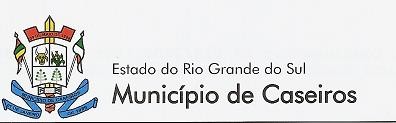 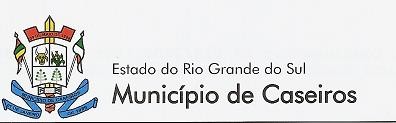 CARGO:   Agente Comunitário de EndemiasCARGO:   Agente Comunitário de EndemiasEventoData ENTREGA DA DOCUMENTAÇÃO17.07.2023REALIZAÇÃO DO EXAME MÉDICO17.07.2023FORMALIZAÇÃO E ASSINATURA DO CONTRATO18.07.2023INÍCIO DOS SERVIÇOS18.07.2023